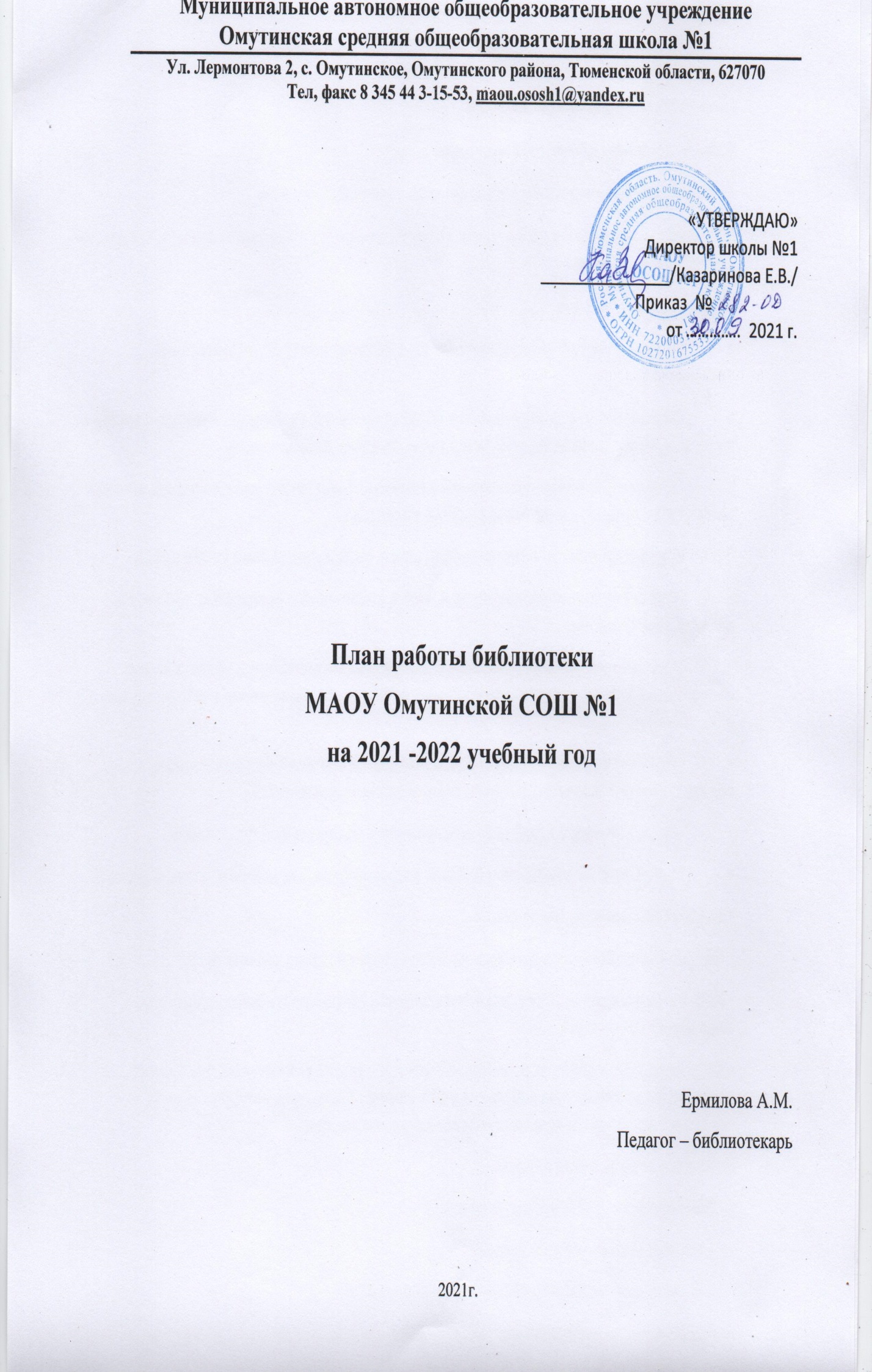 Вводная частьЦель работы школьной библиотекиВ число основных целей работы входят:1. Формирование мотивации пользователей к самообразованию.2.Обучение самостоятельно находить информацию через открытый полноценный доступ к печатным изданиям.Задачи библиотеки:•	Формирование библиотечного фонда в соответствии с образовательной программой.•	Осуществление каталогизации и обработки— книг, учебников, журналов, запись и оформление вновь поступившей литературы, ведение документации.•	Оформление новых поступлений в книжный фонд, знакомство с новыми книгами литературы согласно датам литературного календаря.•	Осуществление своевременного возврата выданных изданий в библиотеку.•	Осуществление образовательной, информационной и воспитательной работы среди учащихся школы.•	Организация мероприятий, ориентированных на воспитание нравственного, гражданско-патриотического самосознания личности, формирование навыков здорового образа жизни.•	Оказание помощи в деятельности учащихся и учителей при реализации образовательных проектов. Работа с педагогическим коллективом.•	Формирование у детей информационной культуры и культуры чтения.•	Воспитание патриотизма и любви к родному краю, его истории, к малой родине.Основные функции библиотеки:- Образовательная – поддерживать и обеспечивать образовательные цели.- Информационная – предоставлять возможность использовать информацию вне зависимости от её вида.- Культурная - способствует развитию общей культуры пользователей, приобщает их к важнейшим достижениям национальной и мировой культуры, внедряет нормы, традиции, достижения культуры в их сознание, жизнь, быт.Основные направления работы 1.Формирование библиотечного фонда.2. Создание библиотечной среды.3. Библиотечно - информационное обслуживание.4. Профессиональное развитие.5. Культурно - массовая работа с читателями.2. Формирование фонда библиотеки.№п/пЧислоСодержание работыКлассКлассЧасыЧасыСрок исполненияОтчёт о проведенииРабота с фондом учебной литературыРабота с фондом учебной литературыРабота с фондом учебной литературыРабота с фондом учебной литературыРабота с фондом учебной литературыРабота с фондом учебной литературыРабота с фондом учебной литературыРабота с фондом учебной литературыРабота с фондом учебной литературы1.Подведение итогов движения фонда.Диагностика обеспеченности учащихся школы учебниками и учебными пособиями на 2020-2021 учебный год.Сентябрь2.Составление библиографической модели комплектования фонда учебной литературы:а) работа с каталогами, тематическими планами издательств, перечнями учебников и учебных пособий, рекомендованных и допущенных Министерством образования и науки;б) составление совместно с учителями-предметниками заказа на учебники с учётом их требований;в) формирование общешкольного заказа на учебники на 2020-2021 учебный год;г) осуществление контроля за выполнением сделанного заказа;д) подготовка перечня учебников, планируемых к использованию в новом учебном году для обучающихся и родителей;е) приём и обработка поступивших учебников:- оформление накладных;- запись в книгу суммарного учёта;- штемпелевание;- составление списков классаЯнварь-февральЯнварьФевральПо мере поступления3.Составление отчётных документов, диагностика уровня обеспеченности обучающихся учебниками и другой литературойСентябрь4.Приём и выдача учебников (по графику)Май, август-сентябрь5.Информирование учителей и обучающихся о новых поступлениях учебников и учебных пособийСентябрь6.Выставка учебников и учебных пособий, предлагаемых Центром учебно-методической литературы, формирование заказа учебных пособий, контроль за осуществлением исполнения заказа.Сентябрь-май7.Списание с учётом ветхости и смены программДекабрьII. Работа с фондом художественной литературыII. Работа с фондом художественной литературыII. Работа с фондом художественной литературыII. Работа с фондом художественной литературыII. Работа с фондом художественной литературыII. Работа с фондом художественной литературыII. Работа с фондом художественной литературыII. Работа с фондом художественной литературыII. Работа с фондом художественной литературы1.Обеспечение свободного доступа в библиотеке:- к художественной литературе;- к фонду учебников (по требованию)Постоянно2.Выдача изданий читателямПостоянно3.Соблюдение правильной расстановки фонда на стеллажахПостоянно4.Систематическое наблюдение за своевременным возвратом в библиотеку выданных изданий5.Ведение работы по сохранности фондаПостоянно6.Создание и поддержка комфортных условий для читателей.Постоянно7.Работа по мелкому ремонту художественных изданий, методической литературы и учебников с привлечением учащихсяПостоянно8.Периодическое списание фонда с учётом ветхостиДекабрьIII. Комплектование фонда периодикиIII. Комплектование фонда периодикиIII. Комплектование фонда периодикиIII. Комплектование фонда периодикиIII. Комплектование фонда периодикиIII. Комплектование фонда периодикиIII. Комплектование фонда периодикиIII. Комплектование фонда периодикиIII. Комплектование фонда периодики1.Оформление подписки на 1I полугодие 2021 г.ОктябрьIV. Работа с читателями1.Обслуживание читателей на абонементеПостоянно2.Рекомендательные беседы при сдаче книгПостоянноV. Работа с педагогическим коллективомV. Работа с педагогическим коллективомV. Работа с педагогическим коллективомV. Работа с педагогическим коллективомV. Работа с педагогическим коллективомV. Работа с педагогическим коллективомV. Работа с педагогическим коллективомV. Работа с педагогическим коллективомV. Работа с педагогическим коллективом1.Рекомендательные беседы о новых изданиях, поступивших в библиотекуПо мере поступления2.Информирование учителей о новой учебной и методической литературе, журналах и газетахНа педсоветах3.Поиск литературы и периодических изданий по заданной тематике. Оказание помощи педагогическому коллективу в поиске информации.ПостоянноVI. Работа с обучающимися школыVI. Работа с обучающимися школыVI. Работа с обучающимися школыVI. Работа с обучающимися школыVI. Работа с обучающимися школыVI. Работа с обучающимися школыVI. Работа с обучающимися школыVI. Работа с обучающимися школыVI. Работа с обучающимися школы1.Обслуживание пользователей согласно расписанию работы библиотекиПостоянно2.Проводить беседы с вновь записавшимися пользователями о правилах поведения в библиотеке, о культуре чтения книг и журнальной периодикиПостоянно3.Рекомендовать художественную литературу и периодические издания согласно возрастным категориям каждого пользователя библиотекиПостоянноVII. Массовая работаVII. Массовая работаVII. Массовая работаVII. Массовая работаVII. Массовая работаVII. Массовая работаVII. Массовая работаVII. Массовая работаVII. Массовая работа1.03.0930.09Ежемесячные выставки к юбилейным датам писателей и знаменательным датам:Виртуальная книжная выставка «Моя Россия – без терроризма»230 лет со дня рождения Сергея Тимофеевича Аксакова (1791–1859), русского писателяЕжемесячные выставки к юбилейным датам писателей и знаменательным датам:Виртуальная книжная выставка «Моя Россия – без терроризма»230 лет со дня рождения Сергея Тимофеевича Аксакова (1791–1859), русского писателя7-115 - 77-115 - 7СентябрьСентябрь05.1005.1019.1021.1022.1024.1090 лет со дня рождения Юлиана Семеновича Семенова (настоящая фамилия Ляндрес) (1931-1993), советского писателяМеждународный день учителя19 октября День Царскосельского лицея (210 лет.В этот день в 1811 г. открылся Императорский Царскосельский лицей)125 лет со дня рождения Евгения Львовича Шварца (1896– 1958), русского писателя, драматурга, киносценаристаПраздник белых журавлей. Праздник поэзии и памяти павших на полях сражений во всех войнах. Появился по инициативе поэта Расула ГамзатоваМеждународный день школьных библиотек (четвёртый понедельник октября)90 лет со дня рождения Юлиана Семеновича Семенова (настоящая фамилия Ляндрес) (1931-1993), советского писателяМеждународный день учителя19 октября День Царскосельского лицея (210 лет.В этот день в 1811 г. открылся Императорский Царскосельский лицей)125 лет со дня рождения Евгения Львовича Шварца (1896– 1958), русского писателя, драматурга, киносценаристаПраздник белых журавлей. Праздник поэзии и памяти павших на полях сражений во всех войнах. Появился по инициативе поэта Расула ГамзатоваМеждународный день школьных библиотек (четвёртый понедельник октября)9-111-116 - 73 - 41-111-119-111-116 - 73 - 41-111-11ОктябрьОктябрьОктябрьОктябрьОктябрьОктябрь04.1111.1111.1119.1122.1127.11День народного единства. День освобождения Москвы силами народного ополчения под руководством Кузьмы Минина и Дмитрия Пожарского от польских интервентов (1612 г.)200 лет со дня рождения Федора Михайловича Достоевского (1821–1881), русского писателя.120 лет со дня рождения Евгения Ивановича Чарушина (1901–1965), русского детского писателя, художника-иллюстратора310 лет со дня рождения Михаила Васильевича Ломоносова (1711–1765), русского ученого, поэта220 лет со дня рождения Владимира Ивановича Даля (1801–1872), русского писателя, этнографа, лексикографаДень матери (Учреждён Указом Президента РФ в 1998 г. Отмечается в последнее воскресенье ноября)День народного единства. День освобождения Москвы силами народного ополчения под руководством Кузьмы Минина и Дмитрия Пожарского от польских интервентов (1612 г.)200 лет со дня рождения Федора Михайловича Достоевского (1821–1881), русского писателя.120 лет со дня рождения Евгения Ивановича Чарушина (1901–1965), русского детского писателя, художника-иллюстратора310 лет со дня рождения Михаила Васильевича Ломоносова (1711–1765), русского ученого, поэта220 лет со дня рождения Владимира Ивановича Даля (1801–1872), русского писателя, этнографа, лексикографаДень матери (Учреждён Указом Президента РФ в 1998 г. Отмечается в последнее воскресенье ноября)1 - 119 -111 - 45 - 85 – 71-111 - 119 -111 - 45 - 85 – 71-11НоябрьНоябрьНоябрьНоябрьНоябрьНоябрь09.1210.1212.1212.1214.12День героев Отечества (Отмечается с 2007 года в соответствии с Федеральным законом № 231-ФЗ от 24 октября 2007 года)200 лет со дня рождения Николая Алексеевича Некрасова (1821–1878), русского поэта, прозаика, критика и издателяДень Конституции Российской Федерации255 лет со дня рождения Николая Михайловича Карамзина (1766-1826), русского прозаика, историка, поэта, журналистаДень Наума Грамотника («Пророк Наум наставит на ум».Существовал обычай в первый день декабря, по старому стилю, отдавать отроков в ученье к дьячкам, так называемым мастерам грамоты)День героев Отечества (Отмечается с 2007 года в соответствии с Федеральным законом № 231-ФЗ от 24 октября 2007 года)200 лет со дня рождения Николая Алексеевича Некрасова (1821–1878), русского поэта, прозаика, критика и издателяДень Конституции Российской Федерации255 лет со дня рождения Николая Михайловича Карамзина (1766-1826), русского прозаика, историка, поэта, журналистаДень Наума Грамотника («Пророк Наум наставит на ум».Существовал обычай в первый день декабря, по старому стилю, отдавать отроков в ученье к дьячкам, так называемым мастерам грамоты)1 - 45 – 113 – 119 – 111-41 - 45 – 113 – 119 – 111-4ДекабрьДекабрьДеккабрьДекабрьДекабрь01.0103.0117.0118.0127.0127.0127.0128.01День былинного богатыря Ильи Муромца130 лет со дня рождения Джона Рональда РуэлаТолкина (1892-1973), английского писателя175 лет со дня рождения Николая Егоровича Жуковского (1847-1921), 140 лет со дня рождения Алана Милна (1882-1956), английского писателя, поэта, драматургаДень воинской славы России. День снятия блокады Ленинграда (1944)190 лет со дня рождения Льюиса Кэрролла (1832-1898), английского писателя90 лет со дня рождения Риммы Фёдоровны Казаковой (1932-2008), русской поэтессы125 лет со дня рождения Валентина Петровича Катаева (1897-1986), русского писателя («Белеет парус одинокий», «Сын полка», «Цветик-семицветик»)День былинного богатыря Ильи Муромца130 лет со дня рождения Джона Рональда РуэлаТолкина (1892-1973), английского писателя175 лет со дня рождения Николая Егоровича Жуковского (1847-1921), 140 лет со дня рождения Алана Милна (1882-1956), английского писателя, поэта, драматургаДень воинской славы России. День снятия блокады Ленинграда (1944)190 лет со дня рождения Льюиса Кэрролла (1832-1898), английского писателя90 лет со дня рождения Риммы Фёдоровны Казаковой (1932-2008), русской поэтессы125 лет со дня рождения Валентина Петровича Катаева (1897-1986), русского писателя («Белеет парус одинокий», «Сын полка», «Цветик-семицветик»)1 - 55-65-113 – 119 – 114 - 5
10 - 111 - 51 - 55-65-113 – 119 – 114 - 5
10 - 111 - 5ЯнварьЯнварьЯнварьЯнварьЯнварьЯнварьЯнварьЯнварь07.0220.0223.02210 лет со дня рождения Чарльза Диккенса (1812-1870), английского писателя170 лет со дня рождения Николая Георгиевича Гарина-Михайловского (1852-1906), русского писателя, публицистаДень защитника Отечества210 лет со дня рождения Чарльза Диккенса (1812-1870), английского писателя170 лет со дня рождения Николая Георгиевича Гарина-Михайловского (1852-1906), русского писателя, публицистаДень защитника Отечества8 – 115 - 91 - 118 – 115 - 91 - 11ФевральФевральФевраль03.0308.0315.0324 – 3028.03Всемирный день писателя (Отмечается по решению конгресса ПЕН-клуба с 1986 года) Международный женский день (В 1910 году на Международной конференции социалисток в Копенгагене К. Цеткин предложила ежегодно проводить День солидарности трудящихся женщин всего мира.В России отмечается с 1913 года)85 лет со дня рождения Валентина Григорьевича Распутина (1937 - 2015), русского писателяНеделя детской и юношеской книги (Проводится ежегодно с 1944 г. Первые «Книжкины именины» прошли по инициативе Л. Кассиля в 1943 г. в Москве.)140 лет со дня рождения Корнея Ивановича Чуковского (1882-1969), русского писателяВсемирный день писателя (Отмечается по решению конгресса ПЕН-клуба с 1986 года) Международный женский день (В 1910 году на Международной конференции социалисток в Копенгагене К. Цеткин предложила ежегодно проводить День солидарности трудящихся женщин всего мира.В России отмечается с 1913 года)85 лет со дня рождения Валентина Григорьевича Распутина (1937 - 2015), русского писателяНеделя детской и юношеской книги (Проводится ежегодно с 1944 г. Первые «Книжкины именины» прошли по инициативе Л. Кассиля в 1943 г. в Москве.)140 лет со дня рождения Корнея Ивановича Чуковского (1882-1969), русского писателя1 - 111-119 - 111 – 111 - 41 - 111-119 - 111 – 111 - 4МартМартМартМартМарт02.0410.0412.0418.0418.0422.04Международный день детской книги (Отмечается с 1967 г. в день рождения Х.-К. Андерсена по решению Международного совета по детской книге — IBBY)95 лет со дня рождения Виля Липатова (1927-1979), советского писателяПамятная дата России: День космонавтики установлен указом Президиума Верховного Совета СССР в 1962 году в ознаменование полета человека в космос. Всемирный день авиации и космонавтики с 2011 года он носит еще одно название - Международный день полета человека в космос.780 лет со дня победы русских воинов князя Александра Невского над немецкими рыцарями на Чудском озере (Ледовое побоище) (1242 г.)95 лет со дня рождения Юрия Михайловича Дружкова (Постникова) (1927–1983), русского писателя («Волшебная школа Карандаша и Самоделкина», «Приключения Карандаша и Самоделкина»)115 лет со дня рождения Ивана Антоновича Ефремова (1907-1972), русского советского писателя-фантастаМеждународный день детской книги (Отмечается с 1967 г. в день рождения Х.-К. Андерсена по решению Международного совета по детской книге — IBBY)95 лет со дня рождения Виля Липатова (1927-1979), советского писателяПамятная дата России: День космонавтики установлен указом Президиума Верховного Совета СССР в 1962 году в ознаменование полета человека в космос. Всемирный день авиации и космонавтики с 2011 года он носит еще одно название - Международный день полета человека в космос.780 лет со дня победы русских воинов князя Александра Невского над немецкими рыцарями на Чудском озере (Ледовое побоище) (1242 г.)95 лет со дня рождения Юрия Михайловича Дружкова (Постникова) (1927–1983), русского писателя («Волшебная школа Карандаша и Самоделкина», «Приключения Карандаша и Самоделкина»)115 лет со дня рождения Ивана Антоновича Ефремова (1907-1972), русского советского писателя-фантаста1 – 1110 - 111 – 111 – 111 – 47 - 91 – 1110 - 111 – 111 – 111 – 47 - 9АпрельАпрельАпрельАпрельАпрельАпрель09.0524.0529.0530.0531.05День воинской славы России: День Победы советского народа в Великой Отечественной войне 1941 - 1945 годов (1945 год).День славянской письменности и культуры235 лет со дня рождения Константина Николаевича Батюшкова (1787-1855), русского писателя130 лет со дня рождения Ивана Сергеевича Соколова-Микитова (1892-1975), русского писателя130 лет со дня рождения Константина Георгиевича Паустовского (1892-1968), русского писателяДень воинской славы России: День Победы советского народа в Великой Отечественной войне 1941 - 1945 годов (1945 год).День славянской письменности и культуры235 лет со дня рождения Константина Николаевича Батюшкова (1787-1855), русского писателя130 лет со дня рождения Ивана Сергеевича Соколова-Микитова (1892-1975), русского писателя130 лет со дня рождения Константина Георгиевича Паустовского (1892-1968), русского писателя1 - 111 -119 - 111 – 43 - 51 - 111 -119 - 111 – 43 - 5МайМайМайМайМай2.Подписка на газеты и журналы на I полугодие 2022 г.Подписка на газеты и журналы на I полугодие 2022 г.Сентябрь3.22.10Праздник белых журавлей. День поэзии в память павших на полях сражений во всех войнах.Праздник белых журавлей. День поэзии в память павших на полях сражений во всех войнах.8 -108 -102октябрь4.24.10«Читайка» - мероприятие, посвященное Дню школьного библиотекаря.«Читайка» - мероприятие, посвященное Дню школьного библиотекаря.442Октябрь511.11Литературный праздник «Эти забавные животные»(по произведениям Е.И.Чарушина, 120 лет со дня рождения)Литературный праздник «Эти забавные животные»(по произведениям Е.И.Чарушина, 120 лет со дня рождения)3 - 43 - 42Ноябрь6.19.11«Помощник царям». Беседа, посвященная 310 - летию со дня рождения Михаила Васильевича Ломоносова (1711–1765), русского ученого, поэта«Помощник царям». Беседа, посвященная 310 - летию со дня рождения Михаила Васильевича Ломоносова (1711–1765), русского ученого, поэта5-65-62Ноябрь7.22.11«Собирал человек слова» - литературно-интеллектуальная игра к 220 - летию со дня рождения Владимира Ивановича Даля (1801–1872), русского писателя, этнографа, лексикографа«Собирал человек слова» - литературно-интеллектуальная игра к 220 - летию со дня рождения Владимира Ивановича Даля (1801–1872), русского писателя, этнографа, лексикографа3 - 43 - 42Ноябрь8.27.11Литературно – музыкальная композиция, посвящённая Дню матери.Литературно – музыкальная композиция, посвящённая Дню матери.991Ноябрь9.14.12День Наума Грамотника. Беседа-игра.День Наума Грамотника. Беседа-игра.1-41-42Декабрь10.11.01Литературная игра – путешествие к 130 летию со дня рождения Джона Рональда РуэлаТолкина (1892-1973), английского писателяЛитературная игра – путешествие к 130 летию со дня рождения Джона Рональда РуэлаТолкина (1892-1973), английского писателя5 - 65 - 62Январь11.27.01День воинской славы России. День снятия блокады Ленинграда (1944) .Урок – беседа.День воинской славы России. День снятия блокады Ленинграда (1944) .Урок – беседа.10102Январь12.28.01125 лет со дня рождения Валентина Петровича Катаева (1897-1986), русского писателя («Белеет парус одинокий», «Сын полка», «Цветик-семицветик») Театральная постановка по мотивам сказки «Цветик – семицветик».125 лет со дня рождения Валентина Петровича Катаева (1897-1986), русского писателя («Белеет парус одинокий», «Сын полка», «Цветик-семицветик») Театральная постановка по мотивам сказки «Цветик – семицветик».1 - 41 - 42Январь13.22.02День защитника Отечества. Литературно-музыкальная композиция.День защитника Отечества. Литературно-музыкальная композиция.9 - 109 - 102Февраль13.10.03Всемирный день чтения вслух (Отмечается с 2010 г. по инициативе компании LitWorld в первую среду марта)Всемирный день чтения вслух (Отмечается с 2010 г. по инициативе компании LitWorld в первую среду марта)3 - 43 - 42Март14.27.03Международный день театра (с 1961 г. по решению IX конгресса Международного института театра при ЮНЕСКО). Конкурс театральных миниатюр.Международный день театра (с 1961 г. по решению IX конгресса Международного института театра при ЮНЕСКО). Конкурс театральных миниатюр.3 - 43 - 42Март15.28.03«В гостях у дедушки Корнея». Литературная игра-путешествие к 140 летию со дня рождения Корнея Ивановича Чуковского (1882-1969), русского писателя«В гостях у дедушки Корнея». Литературная игра-путешествие к 140 летию со дня рождения Корнея Ивановича Чуковского (1882-1969), русского писателя1-21-22Март16.12.04Викторина «Через тернии к звёздам», посвящённая Дню космонавтики.Викторина «Через тернии к звёздам», посвящённая Дню космонавтики.5- 65- 62Апрель16.07.05Мероприятие, посвящённое 77 годовщине ДняПобеды в Великой Отечественной войне «Дорогами мужества».Мероприятие, посвящённое 77 годовщине ДняПобеды в Великой Отечественной войне «Дорогами мужества».10102МайVII. Реклама библиотеки.VII. Реклама библиотеки.VII. Реклама библиотеки.VII. Реклама библиотеки.VII. Реклама библиотеки.VII. Реклама библиотеки.VII. Реклама библиотеки.VII. Реклама библиотеки.VII. Реклама библиотеки.Рекламная деятельность библиотеки:- устная – во время перемен, на классных часах, классных собраниях;- наглядная – информационные объявления о выставках и мероприятиях, проводимых библиотекой;- Оформление выставки одного автора:«Календарь знаменательных и памятных дат».ПостоянноПо мере требованияВ течение годаIX. Профессиональное развитиеIX. Профессиональное развитиеIX. Профессиональное развитиеIX. Профессиональное развитиеIX. Профессиональное развитиеIX. Профессиональное развитиеIX. Профессиональное развитиеIX. Профессиональное развитиеIX. Профессиональное развитие1.Участие в семинарах городского методического объединения.В течение года2.Самообразование:- чтение журналов «Школьная библиотека», «Библиотека в школе»;- приказов, писем, инструкций о библиотечном делеВ течение года3.Совершенствование традиционных и освоение новых библиотечных технологийВ течение годаX. Взаимодействие с другими библиотекамиX. Взаимодействие с другими библиотекамиX. Взаимодействие с другими библиотекамиX. Взаимодействие с другими библиотекамиX. Взаимодействие с другими библиотекамиX. Взаимодействие с другими библиотекамиX. Взаимодействие с другими библиотекамиX. Взаимодействие с другими библиотекамиX. Взаимодействие с другими библиотеками1.Сотрудничество по обслуживанию школьников с библиотеками:- библиотека школы №2;-Большекрасноярская школьная библиотека школы;Шабановская школьная библиотека школы ;Школьные библиотеки района- ЦДБВ течение года по мере требования